KLASA:	112-01/23-01/337URBROJ:	514-08-03-01-01/01-23-06Zagreb, 17. travnja 2023.Komisija za provedbu Oglasa za prijam u državnu službu na neodređeno vrijeme objavljujePOZIV NA RAZGOVOR (INTERVJU)povodom Oglasa za prijam namještenika na neodređeno vrijeme u Ministarstvo pravosuđa i uprave, KLASA: 112-01/23-01/337 objavljenog  u Narodnim novinama broj 32/23 od 22. ožujka 2023. godine i na web portalu Ministarstva pravosuđa i uprave.Razgovor (intervju) s kandidatima prijavljenim na Oglas za radno mjesto:GLAVNO TAJNIŠTVOSEKTOR ZA PRAVNE, OPĆE I TEHNIČKE POSLOVESLUŽBA ZA OPĆE I TEHNIČKE POSLOVEOdjel za opće poslove Pododsjek za tehničke poslove- vozač pratitelj – 3 izvršitelja/ice (rbr. 56.)održat će se dana  24. travnja 2023. godine (ponedjeljak) s početkom u 9,00  sati u Ministarstvu pravosuđa i uprave, Ulica grada Vukovara 49, Zagreb, VII kat, dvorana 707.Kandidati su dužni na razgovor (intervju) ponijeti javnu ispravu kojom dokazuju identitet (osobna iskaznica, putovnica). Kandidati koji ne mogu dokazati identitet neće moći pristupiti razgovoru. Kandidat koji ne pristupi razgovoru u zakazanom terminu smatra se da je odustao od prijave.Postupak razgovora provodi Komisija za provedbu Oglasa za prijam u državnu službu na neodređeno vrijeme. Komisija u razgovoru s kandidatima utvrđuje znanja, sposobnosti i vještine, interese i motivaciju kandidata za rad u državnoj službi, stečeno radno iskustvo te rezultate ostvarene u dosadašnjem radu.								Komisija za provedbu Oglasa 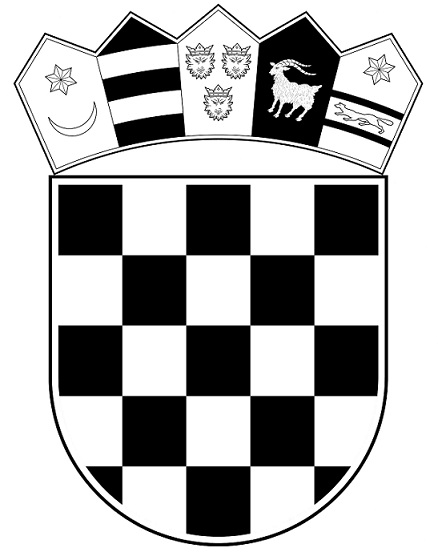 REPUBLIKA HRVATSKAMINISTARSTVO PRAVOSUĐA I UPRAVEKomisija za provedbu Oglasa